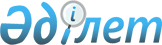 Об установлении дополнительного перечня лиц, относящихся к целевым группам на 2016 год по Теректинскому району
					
			Утративший силу
			
			
		
					Постановление акимата Теректиского района Западно-Казахстанской области от 9 февраля 2016 года № 38. Зарегистрировано Департаментом юстиции Западно-Казахстанской области 26 февраля 2016 года № 4273. Утратило силу постановлением акимата Теректинского района Западно-Казахстанской области от 14 февраля 2017 года № 29      Сноска. Утратило силу постановлением акимата Теректинского района Западно-Казахстанской области от 14.02.2017 № 29 (вводится в действие со дня первого официального опубликования).

      Руководствуясь Законами Республики Казахстан от 23 января 2001 года "О местном государственном управлении и самоуправлении в Республике Казахстан", от 23 января 2001 года "О занятости населения", исходя из ситуации на рынке труда и бюджетных средств, акимат района ПОСТАНОВЛЯЕТ:

      1. Установить дополнительный перечень лиц, относящихся к целевым группам на 2016 год по Теректинскому району:

      1) безработные, зарегистрированные в уполномоченном органе свыше шести месяцев;

      2) безработные граждане старше пятидесятилетнего возраста;

      3) лица, не работающие длительное время (один год и более);

      4) лица, не имеющие в семье ни одного работающего;

      5) лица, принявшие участие во временных и сезонных работах;

      6) лица, ранее не работавшие (впервые ищущие работу).

      2. Государственному учреждению "Центр занятости" отдела занятости и социальных программ акимата Теректинского района" принять необходимые меры, вытекающие из настоящего постановления.

      3. Признать утратившим силу постановление акимата Теректинского района от 26 февраля 2015 года № 81 "Об установлении дополнительного перечня лиц, относящихся к целевым группам на 2015 год по Теректинскому району" (зарегистрированное в Реестре государственной регистрации нормативных правовых актов № 3834, опубликованное 12 марта 2015 года в информационно-правовой системе "Әділет").

      4. Руководителю аппарата акима района обеспечить государственную регистрацию данного постановления в органах юстиции, его официальное опубликование в информационно-правовой системе "Әділет" и в средствах массовой информации.

      5. Контроль за исполнением настоящего постановления возложить на заместителя акима района С.Нурмаганбетова.

      6. Настоящее постановление вводится в действие со дня первого официального опубликования.


					© 2012. РГП на ПХВ «Институт законодательства и правовой информации Республики Казахстан» Министерства юстиции Республики Казахстан
				
      Аким района

Ж. Сериккалиев
